О бесплатном обучениив рамках национального проекта «Демография»Уважаемые коллеги!В комитет по местному самоуправлению, межнациональным 
и межконфессиональным отношениям Ленинградской области (далее – Комитет) поступило письмо Северо-Западного института управления Российской академии народного хозяйства и государственной службы при Президенте Российской Федерации (далее – СЗИУРАНХиГС) (прилагается) с информацией о бесплатном обучении по программам профессиональной переподготовки и повышения квалификации в рамках федерального проекта «Содействие занятости» национального проекта «Демография» в 2021 году отдельных категорий граждан (далее – участники мероприятий), в том числе: - граждан в возрасте 50 лет и старше;- граждан предпенсионного возраста;- женщин, находящихся в отпуске по уходу за ребенком в возрасте до 3 лет;- женщин, не состоящих в трудовых отношениях и имеющих детей дошкольного возраста;-граждан, ищущих работу и обратившихся в органы службы занятости, включая безработных граждан.Комитет просит Вас оказать содействие в информировании и привлеченииучастников мероприятий - работников бюджетных и иных организаций, муниципальных образований, а также иных граждан, относящихся к установленным Правительством Российской Федерации категориям,пройти бесплатное обучение 
по актуальным программам профессиональной переподготовки и повышения квалификации.Для того чтобы стать участником подпрограммы, нужно пройти регистрацию на портале Работа в России – общероссийская база вакансий. Войти в раздел «Обучение граждан в рамках федерального проекта «Содействие занятости», подать заявку. Вся информация о проекте есть на портале и на сайте факультета дополнительного профессионального образования СЗИУ РАНХиГС (ФДПО.РФ, вкладка «Проект Демография»).Справочную и консультационную поддержку можно получить у специалистов факультета дополнительного профессионального образования СЗИУ РАНХиГС
по телефонам: (812) 740 59 76, 994 53 31; (812) 740 59 77, 998 58 86.Приложение:письмо СЗИУ РАНХиГС, включая перечень программ профессиональной переподготовки и повышения квалификациина 5 л. в 1 экз.Чепрасова Татьяна Николаевна,(812) 539 44 16; 2826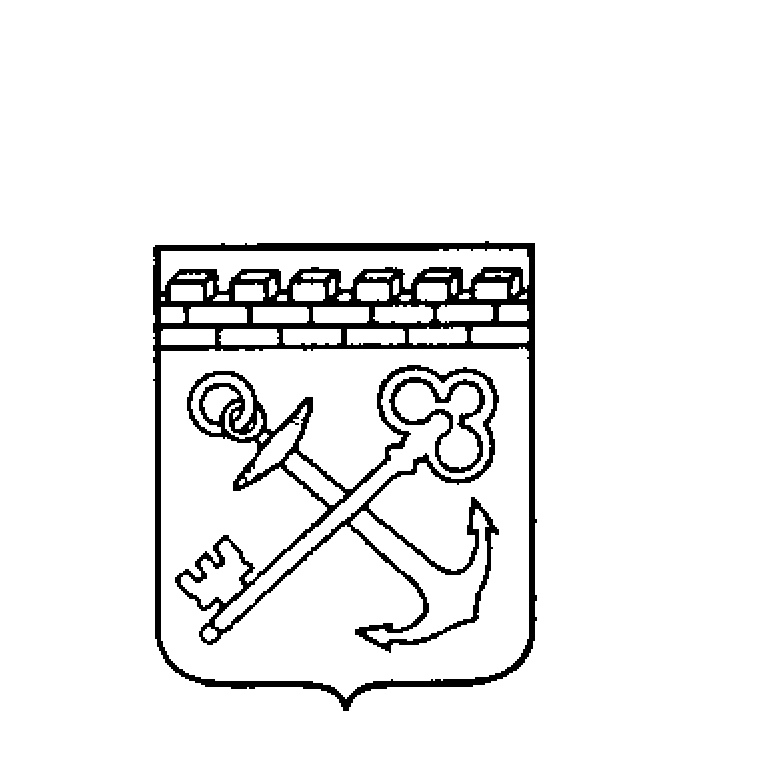 АДМИНИСТРАЦИЯ ЛЕНИНГРАДСКОЙ ОБЛАСТИКОМИТЕТПО МЕСТНОМУ САМОУПРАВЛЕНИЮ, МЕЖНАЦИОНАЛЬНЫМИ МЕЖКОНФЕССИОНАЛЬНЫМОТНОШЕНИЯМЛЕНИНГРАДСКОЙ ОБЛАСТИ191311, Санкт-Петербург, Суворовский пр., 67Тел.: (812) 539-52-33факс: (812) 539-52-52E-mail: msu@lenreg.ru_________________________________________________________________________________ № _____________________На № ____________________ от ______________________АДМИНИСТРАЦИЯ ЛЕНИНГРАДСКОЙ ОБЛАСТИКОМИТЕТПО МЕСТНОМУ САМОУПРАВЛЕНИЮ, МЕЖНАЦИОНАЛЬНЫМИ МЕЖКОНФЕССИОНАЛЬНЫМОТНОШЕНИЯМЛЕНИНГРАДСКОЙ ОБЛАСТИ191311, Санкт-Петербург, Суворовский пр., 67Тел.: (812) 539-52-33факс: (812) 539-52-52E-mail: msu@lenreg.ru_________________________________________________________________________________ № _____________________На № ____________________ от ______________________Главе городского округа Ленинградской области Главам администрациймуниципальных районов Ленинградской областиС уважением,Председатель комитета по местному самоуправлению, межнациональным 
и межконфессиональным отношениям Ленинградской области                Л.В. Бурак